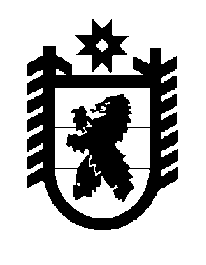 Российская Федерация Республика Карелия    ПРАВИТЕЛЬСТВО РЕСПУБЛИКИ КАРЕЛИЯПОСТАНОВЛЕНИЕот  27 февраля 2018 года № 87-Пг. Петрозаводск О внесении изменений в постановление ПравительстваРеспублики Карелия от 2 октября 2013 года № 300-ППравительство Республики Карелия п о с т а н о в л я е т:Внести в Порядок информирования населения Республики Карелия 
о принимаемых органами исполнительной власти Республики Карелия мерах 
в сфере жилищно-коммунального хозяйства и по вопросам развития общественного контроля в этой сфере, утвержденный постановлением Правительства Республики Карелия от 2 октября 2013 года № 300-П 
«О Порядке информирования населения Республики Карелия о принимаемых органами исполнительной власти Республики Карелия мерах в сфере жилищно-коммунального хозяйства и по вопросам развития общественного контроля в этой сфере» (Собрание законодательства Республики Карелия, 2013, № 10, ст. 1834; 2014, № 7, ст. 1281), следующие изменения:1) в пункте 2 слова «Государственной жилищной инспекцией Республики Карелия» заменить словами «Государственным комитетом Республики Карелия по строительному, жилищному и дорожному надзору»;2) в подпункте 1 пункта 3 слова «, на 2013 – 2015 годы» исключить;3) пункт 5 изложить в следующей редакции:«5. Информирование средств массовой информации осуществляется Администрацией Главы Республики Карелия (далее – Администрация) путем направления не реже одного раза в месяц пресс-релизов в адрес средств массовой информации.Органы исполнительной власти Республики Карелия, указанные 
в пункте 2 настоящего Порядка, не реже одного раза в месяц направляют 
в Администрацию пресс-релизы, подготовленные на основе информации, предусмотренной подпунктом 2 пункта 3 настоящего Порядка.»;4) в приложении № 1:а) в наименовании слова «, на 2013 – 2015 годы» исключить;б) в пункте 5 слова «Государственная жилищная инспекция Республики Карелия» заменить словами «Государственный комитет Республики Карелия по строительному, жилищному и дорожному надзору»;в) в пункте 6 слова «Государственная жилищная инспекция Республики Карелия» заменить словами «Государственный комитет Республики Карелия по строительному, жилищному и дорожному надзору»;5) приложение № 2 признать утратившим силу.  Глава Республики Карелия 					А.О. Парфенчиков